Структура сельисполкома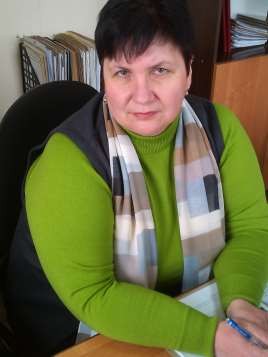 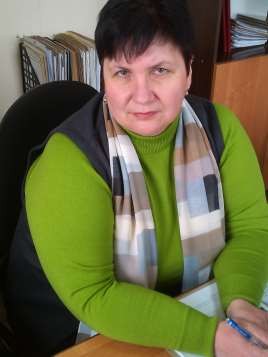 Управляющий деламиФролова Татьяна Михайловна